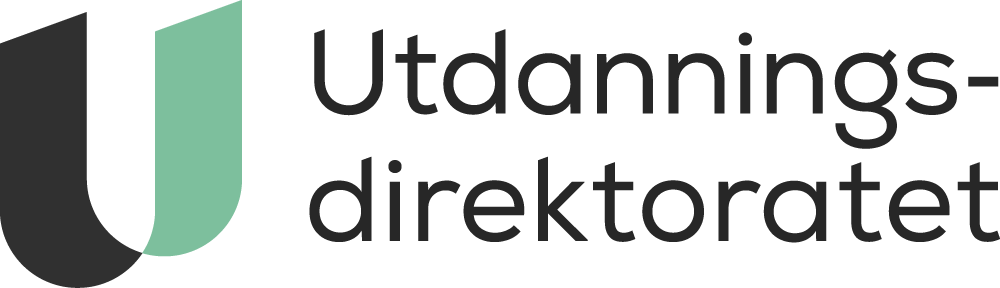 Innspillsrunde Vg3 bilskadefaget Fråsegn - Bilimportørenes Landsforening (BIL)
✓ Eg stadfestar at fråsegna er på vegne av heile oppgitte organisasjon.Vg3 bilskadefaget (utkast)Avsendar: Utdanningsdirektoratet på vegne av læreplangruppa1. Om faget1.1. FagrelevansBilskadefaget gir lærlingane, teoretiske og praktiske evner som skal bidra til at køyretøya alltid beheld sin opphavlege kvalitet og er trygge i trafikken og for passasjerane etter reparasjonar. Faget krev evne til å vidareutvikle kunnskapar og ferdigheiter kontinuerleg ved å setje seg inn i nye teknologiar og reparasjonsmetodar. Faget gir lærlingen evne til å utføre arbeid som gjer at bilen er sikker etter reparasjon. Faget krev arbeidarar som har fokus på å sørgje for at sjåføren og passasjerane er trygge i bilar, og som held seg oppdaterte på nye teknologiar.1.2. Kjerneelement1.2.1. TeknologiKjerneelementet omfattar arbeid med moderne verktøy på køyretøy med ulike framdriftsteknologiar, etter tilvising frå køyretøyprodusentane. Kjerneelementet omfattar òg reparasjon og feilsøking på styringssystema til bilen. Vidare omhandlar det bruk av digitale verktøy for å kunne vere i stand til å reparere moderne køyretøy etter dei krava bransjen set til kvalitet og tryggleik.1.2.2. Planlegging, gjennomføring, dokumentasjon og eigenvurderingKjerneelementet omfattar arbeidsoppgåver som gir kompetanse når det gjeld å planleggje, gjennomføre og dokumentere arbeidet gjennom heile arbeidsprosessen. Planlegging inneber å setje opp kalkylar og skaffe til veges nødvendige arbeidsskildringar. Gjennomføring inneber eit arbeid som tilfredsstiller dei kvalitetskrava bransjen og produsentane set. Det skal leggjast vekt på å imøtekomme dei krava som blir stilte til dokumentasjon av gjennomført arbeid. Kjerneelementet omfattar òg eigenvurdering av utført arbeid i forhold til bransje- og produsentkrav. 1.2.3. Samarbeid og kommunikasjonKjerneelementet skal utvikle kommunikasjons- og samarbeidsevna til lærlingen overfor andre menneske med ulik bakgrunn og kultur, både kundar, kollegaer og samarbeidspartnarar. Lærlingen vil utvikle ferdigheiter når det gjeld å kommunisere faglege forklaringar og grunngivingar, val og løysingar både munnleg, skriftleg og digitalt på ulike nivå. Gjennom arbeidet skal lærlingen lære å bruke fagterminologi og nødvendige språk, i tillegg til å utvikle gode haldningar til faget. 1.2.4. Helse, miljø og sikkerheitDette kjerneelementet skal bidra til å utvikle lærlingen sin kunnskap om systematisk HMS-arbeid. Lærlingen skal kjenne til lover og reglar som gjeld for deira bransje. Vidare skal kjerneelementet bidra til at lærlingen kjenner til faremoment ved å utføre arbeid på bilar med ulike driftskjelder og tryggleikssystem. Kjerneelementet skal også førebu lærlingen på arbeidslivet, krav i bransjen og kva rettar dei tilsette har når det gjeld arbeidsmiljøet.1.3. Verdiar og prinsippUtdanninga skal bidra til å utvikle lærlingen si evne til kritisk tenking gjennom diskusjonar og refleksjon omkring val av materiale og reparasjonsmetodar for å sørgje for at karosseriet er sikkert og i samsvar med produsentkrav. Vidare skal utdanninga hjelpe lærlingen til å utvikle utforskartrong og nytenking ved å gi han/ho høve til å sjå nye løysingar i bilskadefaget og i arbeidsprosessar i si bedrift. Lærlingen skal òg utvikle forståing for korleis arbeidet påverkar miljøet, med tanke på val av reparasjonsmetode og val av materiale. Det skal leggjast opp til at lærlingen skal kunne medverke i læreperioden gjennom faglege diskusjonar og demokratiske avgjerder på arbeidsplassen. Læreperioden skal også bidra til å utvikle dei sosiale ferdigheitene og sjølvbiletet til lærlingen. Utdanninga skal òg bidra til å gi forståing for dei etiske retningslinjene som gjeld i bransjen, og lærlingen skal kunne behandle kundeopplysningar og eigedommen til andre personar etter dei normene som gjeld i bransjen og i bedrifta.1.4. Tverrfaglege tema1.4.1. Berekraftig utviklingBilskadefaget gir innblikk i bruk av teknologi og kor viktig det er med gjenbruk av materiale ved å nytte brukte delar. Kunnskap om og forståing for ulike arbeidsmetodar og reparasjonsløysingar for å sikre at bilen framleis er trygg, vil gi elevane kompetanse på området. Faget bidreg til at lærlingen kan tenkje kritisk når det gjeld forbruk av materiell og sjå løysingar for å avgrense miljøpåverknadene. Vidare skal lærlingane få kunnskap om korleis ny teknologi verkar inn på korleis arbeidet blir utført, og om verknader av ny teknologi for miljøet.1.5. Grunnleggjande ferdigheiter1.5.1. Munnlege ferdigheiterMunnlege ferdigheiter i bilskadefaget inneber å setje ord på og bruke faguttrykk om korleis faglege oppgåver skal utførast. Vidare inneber det å kommunisere med kollegaer og kundar for å finne faglege løysingar.1.5.2. Å kunne skriveÅ kunne uttrykkje seg skriftleg i billskadefaget inneber å skriftleg kunne forklare og grunngi kva som blir gjort under utføringa av faglege oppgåver. Det inneber òg skriftleg kommunikasjon med kollegaer og kundar, og det inneber å utarbeide arbeidsordrar, rapportar og dokumentasjon.1.5.3. Å kunne leseÅ kunne lese i bilskadefaget inneber å forstå og bruke takstrapportar og arbeidsskildringar, koplingsskjema, prosedyrar og bruksrettleiingar. Det inneber òg å forstå og kunne bruke fagleg informasjon frå teknisk litteratur på fleire språk og å finne fram og forstå lovverk som gjeld for arbeidsoppdrag.1.5.4. Å kunne rekneÅ kunne rekne i bilskadefaget inneber å gjere utrekningar og kostnadsanalysar knytte til arbeidsprosessar og å gjennomføre målingar og registreringar ut frå målebrev. Det inneber òg å forstå og tolke data frå kalibreringar og justeringar utførte på ein bil, og kunne rekne ut avvik.1.5.5. Digitale ferdigheiterDigitale ferdigheiter i bilskadefaget inneber å skaffe til veges aktuelle reparasjonsmanualar og anna fagleg stoff på digitale plattformer. Dette inneber òg bruk av diagnoseverktøy på bil og digitale plattformer for kommunikasjon med kundar og for å setje opp kalkyle av skade.2. Kompetansemål og vurdering2.1. Kompetansemål og vurdering Vg3 bilskadefaget2.1.1. KompetansemålMål for opplæringa er at eleven skal kunnedrøfte faglege løysingar med arbeidskollegaerbehandle kundar i tråd med retningslinjer og gjere greie for rutinar i bedriftautføre arbeidet i tråd med arbeidsordrar og takstdokument og vurdere kvaliteten på utført arbeidplanleggje og gjennomføre arbeidsoppdrag i tråd med lov- og avtaleverkfinne fram til og bruke produkt- og HMS-databladregistrere avvik og skrive avviksrapportarvurdere risiko ved arbeidsoppdrag og gjere greie for internkontrollsystemet i bedriftadokumentere at arbeidet er i tråd med gjeldande produsentkrav og gjeldande regelverk for helse, miljø og sikkerheitbruke og halde ved like verneutstyr, verktøy, maskinar og anna utstyrvurdere skadeomfang og velje reparasjonsmetode etter tilvisingar frå produsentar og ut frå omsyn til miljøetdemontere, montere og tilpasse komponentar ved hjelp av aktuelle samanføyingsteknikkarutføre reparasjonar og samanføyingar ved hjelp av limeteknikkarutføre reparasjon i tryggingssystema til køyretøyet i tråd med prosedyrar, og gjere greie for aktiv og passiv tryggleikreparere og funksjonsteste klimaanlegg etter tilvisingar frå produsentenreparere skadar på glas og skifte ruterutbetre ei skadd overflate, påføre fyllmateriale og grunngi vald metodemontere ekstrautstyr etter produsentkrav og gjeldande forskrifterkrympe metall og gjere greie for korleis varmen påverkar metall-legeringarsetje opp bil på målerettingsutstyr og utføre målingarutbetre skeivleikar i karosseri og ramme etter tilvisingar frå produsentengjere greie for korleis moderne karosseri er bygde opp, og gjere greie for bruken av nye materialereingjere overflater og forklare kvifor dette er nødvendigsikre materiale mot korrosjon og oksidasjon og gjere greie for korleis ulike materiale verkar inn på kvarandrekontrollere og skifte komponentar i drivverk og understell og gjere greie for funksjonen til dei ulike vinklanebruke testutstyr for feilsøking og kalibreringsikre elektroniske komponentar ved sveisearbeidreparere leidningsnett etter tilvisingar frå produsenten og utføre enkel feilsøkingforklare faremoment ved arbeid på høgspentanlegg i elektrisk drivne køyretøyforklare kva HMS-prosedyrar som gjeld ved handtering av ein skadd bil med høgspentanlegg2.1.2. UndervegsvurderingUndervegsvurderinga skal fremje læring. Lærlingen skal kjenne til kva han/ho skal lære, og kva ein kjem til å leggje vekt på i vurderinga av hans eller hennar kompetanse. Fagleg leiar og lærlingen skal planleggje den vidare læringa med utgangspunkt i den kompetansen lærlingen viser. Lærlingen skal få tilbakemelding om kva han/ho meistrar, og rettleiing om korleis han/ho kan utvikle kompetansen sin. Undervegsvurderinga skal bidra til å støtte lærlingen si forståing av oppnådd kvalitet på arbeid eller prestasjonar, saman med at råd og forslag til forbetring gjer det mogleg å utvikle faget. Undervegsvurderinga skal bidra til at lærlingen utviklar si forståing og si evne til å reflektere og tenkje kritisk i faget. Den faglege leiaren skal leggje til rette for at lærlingen aktivt får delta i læringsprosessen, kan vurdere sitt eige arbeid og reflektere over si eiga faglege utvikling.3. VurderingsordningOpplæringa i bilskadefaget skal avsluttast med ei fagprøve. Alle skal opp til fagprøva, som normalt skal gjennomførast over minst fem yrkedagar. Kandidaten viser kompetanse ved å tileigne seg kunnskapar og ferdigheiter, og ved å bruke dette til å planleggje, gjennomføre, vurdere og dokumentere eit eige fagleg arbeid. Med utgangspunkt i kompetansemåla skal kandidaten vise forståing, evne til refleksjon og kritisk tenking og kunne vise korleis han/ho meistrar utfordringar og løyser oppgåver i kjende og ukjende samanhengar og situasjonar.	1.	Er læreplanen tilstrekkelig fremtidsrettet og relevant for arbeidslivets behov?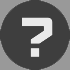 JaGenerelt:Elektrifisering av bilparken må gjennomsyre alle aktuelle læreplaner, spesielt her i Norge, hvor vi har som målsetning at alle nye personbiler i 2025 skal være nullutslippsbiler.
Allerede i dag (2019) har vi verksteder som hovedsakelig befatter seg med elbilerDe forskjellige utkastene må samordnes bedre, mtp. struktur, språkbruk, begrepsbruk. Eksempelvis kan teksten under VG3 Tunge kjøretøyer brukes som «mal».
Et konkret eksempel: begrepene service og vedlikehold brukes om hverandre; her bør en konsekvent bruke «vedlikehold»Det må skilles mellom hva eleven skal ha kunnskap om og hva eleven bare skal ha kjennskap tilUnder kompetansemål:Forstå og anvende Ohms lov, bruke koblingsskjemaer, måle elektriske størrelser og vurdere måleresultaterUnder Å kunne lese og Å kunne skrive:Å kunne lese/skrive i bilfagene innebærer bl.a å finne opplysninger, forstå og bruke anvisninger og dokumenter på norsk og engelsk.	2.	Er sentrale verdier synliggjort i læreplanen på en god og relevant måte?Ikkje ført opp ja/neiIngen kommentar frå instansen	3.	Beskriver kjerneelementene det mest sentrale innholdet i faget? JaIngen kommentar frå instansen	4.	Er beskrivelsene av de utvalgte tverrfaglige temaene en sentral del av faget? Veit ikkjeIngen kommentar frå instansen	5.	Er de utvalgte grunnleggende ferdighetene integrert i læreplanen på en god måte?JaIngen kommentar frå instansen	6.	Ivaretar kompetansemålene det viktigste elevene skal lære? JaIngen kommentar frå instansen	7.	Legger kompetansemålene til rette for lokal tilpasning?JaIngen kommentar frå instansen	8.	Legger kompetansemålene til rette for en god progresjon fra trinnet før?JaIngen kommentar frå instansen	9.	Åpner læreplanen for å kunne legge til rette for samisk innhold for alle?  Veit ikkjeIngen kommentar frå instansen	10.	Har læreplanen et realistisk omfang? Veit ikkjeIngen kommentar frå instansen	11.	Fungerer tekstene om vurdering godt som en støtte for vurderingsarbeidet? Veit ikkjeIngen kommentar frå instansen	12.	Er det er en god sammenheng mellom Om faget og Kompetansemål og vurdering?JaIngen kommentar frå instansen	13.	Er teknologiutviklingen godt ivaretatt i læreplanen?JaSe kommentarer under pkt. 1StatusInnsend til Utdanningsdirektoratet.

Innsendt og stadfesta av instansen via: tore@bilimportorene.noInnsend avTore LILLEMORKInnsendaren sin e-post:tore@bilimportorene.noInnsend dato15.08.2019Hvilken organisasjon?:Bilimportørenes Landsforening (BIL)
Organisasjon (Privat)StillingTeknisk direktør